BRAVO POUR LA MAGNIFIQUE PEINTURE D’ILLIAM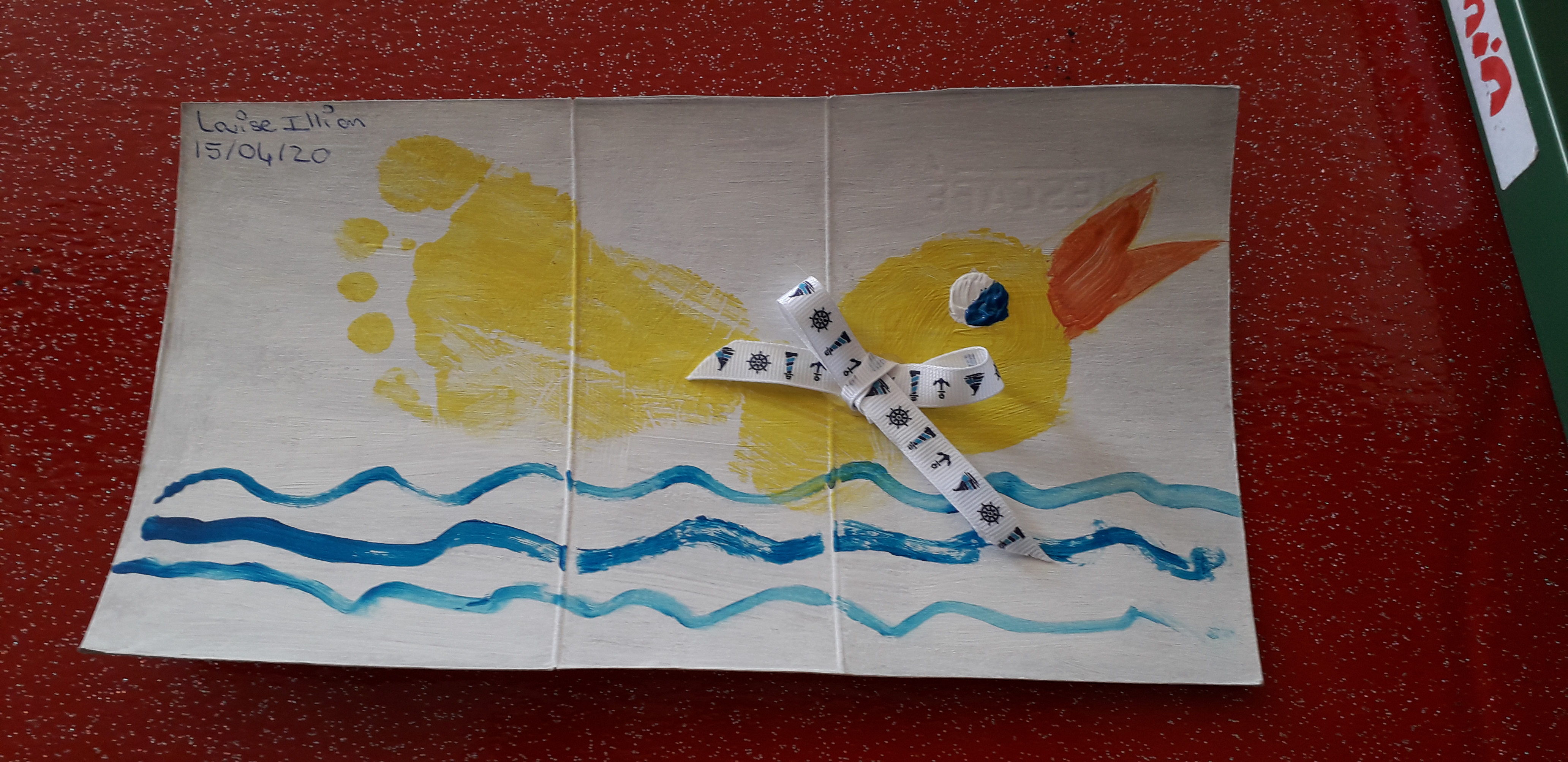 